I.E. Nº55006-20 “ESCUELA CONCERTADA SOLARIS”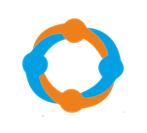 Plan decomité de gestión de condiciones operativas2023El comité de gestión de condiciones operativas gestiona las prácticas vinculadas al CGE 3, tales como: la matrícula, la asistencia de estudiantes y del personal de la I.E., los riesgos cotidianos, de emergencias y desastres, el mantenimiento del local, el funcionamiento adecuado del quiosco, cafetería o comedor escolar, según sea el caso y de acuerdo a la normatividad vigente, las intervenciones de acondicionamiento, el inventario y la distribución de materiales y recursos educativos, el acceso a la comunicación (lenguas originarias, lengua de señas peruana u otras) y la provisión de apoyos educativos que se requieran en un marco de atención a la diversidad, etc.Concentra funciones y competencias ligadas al desarrollo de capacidades para gestión del riesgo (a través del uso de dispositivos de seguridad, señaléticas, extintores, botiquines, tablas rígidas, megáfono, baldes con arena, etc.), logística, gestión financiera, contratación, mantenimiento del local y de los materiales, inventario, entre otros. Asimismo, en caso de que la IE cuente con personal administrativo, las responsabilidades asumidas por este comité deben estar articuladas con las acciones que dicho personal viene ejecutando como parte de sus funciones de apoyo a la gestión escolar.Constitución Política del Perú.Ley General de Educación Nº 28044 ED y su Modificatoria Ley Nº 28123.Ley General de Educación Básica Regular D.S. Nº 013-2004-EDR.M. N° 712-2018- MED Normas de Orientación para el desarrollo del Año Escolar 2019.Resolución ministerial Nº 220-2020.Resolución viceministerial N° 273-2020-MINEDU.Resolución Viceministerial 094-2020-MINEDU.Oficio Múltiple N°00026-2021-MINEDUResolución Ministerial N° 189-2021-MINEDU.Resolución Ministerial N° 531-2021-MINEDU.Resolución Ministerial N° 048-2023-MINEDU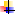 IV.	MATRIZ DE COMPROMISOS /DESCRIPCIÓN DE LOGROS/ INDICARES DE SEGUIMIENTO/ FUNIONES Y ACTIVIDADES PROPUESTAS: La evaluación del presente plan se realizará en las SEMANAS DE GESTIÓN, buscando un espacio crítico reflexivo, teniendo en cuenta los logros, dificultades ypropuestas de mejora.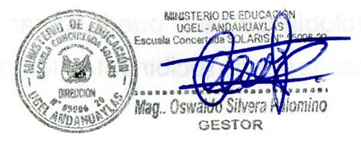 ………………………………DIRECTORDREAPURIMACUGELANDAHUAYLAS INSTITUCIÓN EDUCATIVAI.E. Nº55006-20 “ESCUELA CONCERTADA SOLARIS”Dirección de la I.E. SAN JERONIMO (SUYLLUACCA)CODIGO MODULAR1330737código del local543766DIRECTOR OSWALDO SILVERA PALOMINO AÑO2023CARGOAPELLIDOS Y NOMBRESN° DNIN° CELULARCORREO ELECTRÓNICO(opcional)Director/a de la IE SILVERA APLOMINO Oswaldo 31180648983701758oswaldo.silvera@solarisandahuaylas.orgSubdirector/a de la IE (en caso corresponda)HURTADO PALOMINO Marleny 31183568983671295Marleny.hurtado@solarisandahuaylas.orgRepresentante de las y los estudiantes MACHACA CAHUANA Alejandro SebastianAlejandro.machaca@solarisandahuaylas.orgRepresentante del CONEI VELASQUEZ PALOMINO Raúl40724040942120341Raul.velasquez@solarisandahuaylas.orgRepresentante de los padres y madres de familia, tutores legales o apoderados/asPEDRAZA AYQUIPA Aida09876029923500802El/la presidente de APAFABENITES HURTADO Elvira450051399889842171er representante del personal administrativo (cuando se cuente con personal administrativo en la IE) MONTES MORIEL Hermelio 42865563 9409707352do representante del personal administrativo (cuando se cuente con personal administrativo en la IE) CARRASCO HUAMAN Miriam 40518900983629017 Representante del personal docenteVILLAR CORTEZ Emilia31024439954729045Emilia.villar@solarisandahuaylas.orgResponsable de Gestión del riesgo de desastresQUISPE CARRIÓN Janett31184702942120341Janett.quispe@solarisandahuaylas.orgCOMITEGestión de las condiciones operativas orientadas al sostenimiento del servicio educativoGestión de las condiciones operativas orientadas al sostenimiento del servicio educativoGestión de las condiciones operativas orientadas al sostenimiento del servicio educativoGestión de las condiciones operativas orientadas al sostenimiento del servicio educativoGestión de las condiciones operativas orientadas al sostenimiento del servicio educativoGestión de las condiciones operativas orientadas al sostenimiento del servicio educativoGestión de las condiciones operativas orientadas al sostenimiento del servicio educativoCOMPROMISOS DE GESTIÓN ESCOLARCOMPROMISOS DE GESTIÓN ESCOLARCOMPROMISOS DE GESTIÓN ESCOLARCOMPROMISOS DE GESTIÓN ESCOLARDesarrollo integral de las y los estudiantesDesarrollo integral de las y los estudiantesDesarrollo integral de las y los estudiantesDesarrollo integral de las y los estudiantesDESCRIPCIÓN DE LOGRODESCRIPCIÓN DE LOGRODESCRIPCIÓN DE LOGROTodas y todos los estudiantes desarrollan sus habilidades socioemocionales, así como los aprendizajes del perfil de egresoestablecidos en el CNEBTodas y todos los estudiantes desarrollan sus habilidades socioemocionales, así como los aprendizajes del perfil de egresoestablecidos en el CNEBTodas y todos los estudiantes desarrollan sus habilidades socioemocionales, así como los aprendizajes del perfil de egresoestablecidos en el CNEBTodas y todos los estudiantes desarrollan sus habilidades socioemocionales, así como los aprendizajes del perfil de egresoestablecidos en el CNEBTodas y todos los estudiantes desarrollan sus habilidades socioemocionales, así como los aprendizajes del perfil de egresoestablecidos en el CNEBPRÁCTICAS DE GESTIÓNPRÁCTICAS DE GESTIÓNElaboración, difusión y seguimiento de la calendarización y prevención de eventos que afecten su cumplimiento. Gestión oportuna y sin condicionamientos de la matrícula (acceso y continuidad de estudios).Seguimiento a la asistencia y puntualidad de las y los estudiantes y del personal de la IE asegurando el cumplimiento del tiempo lectivo y de gestión.Mantenimiento de espacios salubres, seguros y accesibles que garanticen la salud e integridad física de la comunidad educativa, incluyendo la gestión del riesgo, emergencias y desastres, teniendo en cuenta las diferentes modalidades y turnos de la IE.Entrega oportuna y promoción del uso de materiales y recursos educativos. Gestión y mantenimiento de la infraestructura, equipamiento y mobiliario.Elaboración, difusión y seguimiento de la calendarización y prevención de eventos que afecten su cumplimiento. Gestión oportuna y sin condicionamientos de la matrícula (acceso y continuidad de estudios).Seguimiento a la asistencia y puntualidad de las y los estudiantes y del personal de la IE asegurando el cumplimiento del tiempo lectivo y de gestión.Mantenimiento de espacios salubres, seguros y accesibles que garanticen la salud e integridad física de la comunidad educativa, incluyendo la gestión del riesgo, emergencias y desastres, teniendo en cuenta las diferentes modalidades y turnos de la IE.Entrega oportuna y promoción del uso de materiales y recursos educativos. Gestión y mantenimiento de la infraestructura, equipamiento y mobiliario.Elaboración, difusión y seguimiento de la calendarización y prevención de eventos que afecten su cumplimiento. Gestión oportuna y sin condicionamientos de la matrícula (acceso y continuidad de estudios).Seguimiento a la asistencia y puntualidad de las y los estudiantes y del personal de la IE asegurando el cumplimiento del tiempo lectivo y de gestión.Mantenimiento de espacios salubres, seguros y accesibles que garanticen la salud e integridad física de la comunidad educativa, incluyendo la gestión del riesgo, emergencias y desastres, teniendo en cuenta las diferentes modalidades y turnos de la IE.Entrega oportuna y promoción del uso de materiales y recursos educativos. Gestión y mantenimiento de la infraestructura, equipamiento y mobiliario.Elaboración, difusión y seguimiento de la calendarización y prevención de eventos que afecten su cumplimiento. Gestión oportuna y sin condicionamientos de la matrícula (acceso y continuidad de estudios).Seguimiento a la asistencia y puntualidad de las y los estudiantes y del personal de la IE asegurando el cumplimiento del tiempo lectivo y de gestión.Mantenimiento de espacios salubres, seguros y accesibles que garanticen la salud e integridad física de la comunidad educativa, incluyendo la gestión del riesgo, emergencias y desastres, teniendo en cuenta las diferentes modalidades y turnos de la IE.Entrega oportuna y promoción del uso de materiales y recursos educativos. Gestión y mantenimiento de la infraestructura, equipamiento y mobiliario.Elaboración, difusión y seguimiento de la calendarización y prevención de eventos que afecten su cumplimiento. Gestión oportuna y sin condicionamientos de la matrícula (acceso y continuidad de estudios).Seguimiento a la asistencia y puntualidad de las y los estudiantes y del personal de la IE asegurando el cumplimiento del tiempo lectivo y de gestión.Mantenimiento de espacios salubres, seguros y accesibles que garanticen la salud e integridad física de la comunidad educativa, incluyendo la gestión del riesgo, emergencias y desastres, teniendo en cuenta las diferentes modalidades y turnos de la IE.Entrega oportuna y promoción del uso de materiales y recursos educativos. Gestión y mantenimiento de la infraestructura, equipamiento y mobiliario.Elaboración, difusión y seguimiento de la calendarización y prevención de eventos que afecten su cumplimiento. Gestión oportuna y sin condicionamientos de la matrícula (acceso y continuidad de estudios).Seguimiento a la asistencia y puntualidad de las y los estudiantes y del personal de la IE asegurando el cumplimiento del tiempo lectivo y de gestión.Mantenimiento de espacios salubres, seguros y accesibles que garanticen la salud e integridad física de la comunidad educativa, incluyendo la gestión del riesgo, emergencias y desastres, teniendo en cuenta las diferentes modalidades y turnos de la IE.Entrega oportuna y promoción del uso de materiales y recursos educativos. Gestión y mantenimiento de la infraestructura, equipamiento y mobiliario.FUNCIONESFUNCIONESFUNCIONESFUNCIONESFUNCIONESACTIVIDADESFUENTE DE VERIFICACIÓNCRONOGRAMAParticipar en la elaboración, actualización, implementación y evaluación de los instrumentos de gestión de la institución educativa, contribuyendo al sostenimiento del servicioeducativo.Participar en la elaboración, actualización, implementación y evaluación de los instrumentos de gestión de la institución educativa, contribuyendo al sostenimiento del servicioeducativo.Participar en la elaboración, actualización, implementación y evaluación de los instrumentos de gestión de la institución educativa, contribuyendo al sostenimiento del servicioeducativo.Participar en la elaboración, actualización, implementación y evaluación de los instrumentos de gestión de la institución educativa, contribuyendo al sostenimiento del servicioeducativo.Participar en la elaboración, actualización, implementación y evaluación de los instrumentos de gestión de la institución educativa, contribuyendo al sostenimiento del servicioeducativo.Revisión y reajuste del PEI. Revisión y reajuste del PAT. Revisión y reajuste del PCI.Revisión y reajuste del RIProyecto Educativo Institucional Plan Anual de TrabajoProyecto Curricular InstitucionalReglamento InternoMarzo - DiciembreImplementar los procesos de recepción, registro, almacenamiento, distribución (cuando corresponda) e inventario de los recursos educativos de la institución educativa, así como aquellos otorgados por entidades externas a la IE, verificando el cumplimiento de los criterios deasignación y gestión según la normativa vigente.Implementar los procesos de recepción, registro, almacenamiento, distribución (cuando corresponda) e inventario de los recursos educativos de la institución educativa, así como aquellos otorgados por entidades externas a la IE, verificando el cumplimiento de los criterios deasignación y gestión según la normativa vigente.Implementar los procesos de recepción, registro, almacenamiento, distribución (cuando corresponda) e inventario de los recursos educativos de la institución educativa, así como aquellos otorgados por entidades externas a la IE, verificando el cumplimiento de los criterios deasignación y gestión según la normativa vigente.Implementar los procesos de recepción, registro, almacenamiento, distribución (cuando corresponda) e inventario de los recursos educativos de la institución educativa, así como aquellos otorgados por entidades externas a la IE, verificando el cumplimiento de los criterios deasignación y gestión según la normativa vigente.Implementar los procesos de recepción, registro, almacenamiento, distribución (cuando corresponda) e inventario de los recursos educativos de la institución educativa, así como aquellos otorgados por entidades externas a la IE, verificando el cumplimiento de los criterios deasignación y gestión según la normativa vigente.Recepción de los materiales y bienes educativos.Registro de loa materiales y bienes en el inventario de la institución.Distribución oportuna de los materialesfungibles y cuadernos de trabajo.Actas de recepción. Inventario actualizado,Actas	de	entrega	de	los materiales.Marzo - DiciembreElaborar, implementar y evaluar el Plan de Gestión del Riesgo de Desastres según la normativa vigente, así como la implementación de simulacros sectoriales programados oinopinados.Elaborar, implementar y evaluar el Plan de Gestión del Riesgo de Desastres según la normativa vigente, así como la implementación de simulacros sectoriales programados oinopinados.Elaborar, implementar y evaluar el Plan de Gestión del Riesgo de Desastres según la normativa vigente, así como la implementación de simulacros sectoriales programados oinopinados.Elaborar, implementar y evaluar el Plan de Gestión del Riesgo de Desastres según la normativa vigente, así como la implementación de simulacros sectoriales programados oinopinados.Elaborar, implementar y evaluar el Plan de Gestión del Riesgo de Desastres según la normativa vigente, así como la implementación de simulacros sectoriales programados oinopinados.Convocar para la elaboración del Plan de Gestión del riesgo.Poner en marcha la elaboración de PlanFamiliar de emergencia.Plan de gestión	del riesgo y simulacros sectoriales.Plan Familiar de Emergencia.Marzo - DiciembreReportar los incidentes sobre afectación y/o exposición de la IEReportar los incidentes sobre afectación y/o exposición de la IEReportar los incidentes sobre afectación y/o exposición de la IEReportar los incidentes sobre afectación y/o exposición de la IEReportar los incidentes sobre afectación y/o exposición de la IEReportar	la incidencia en la ficha deFicha COMPLETA de índice depor peligro inminente, emergencia y/o desastre, así como las necesidades y las acciones ejecutadas a las instanciascorrespondientes según la normativa vigente.índice de seguridad de II.EERegistrar la ficha de condiciones de bioseguridad.seguridad.Ficha	COMPLETA	de	las condiciones de bioseguridad.Realizar el diagnóstico de necesidades de infraestructura del local educativo, incluyendo las de mantenimiento, acondicionamiento, así como aquellas relacionadas al Plan deGestión de Riesgos de Desastres.Elaborar la Ficha de acciones de mantenimiento (FAM)Registras en la plataforma SIMON 3.0Fichas	de	acciones	de mantenimiento.Ficha	COMPLETA	de	lascondiciones de bioseguridad.FebreroMarzo - DiciembreRealizar la programación y ejecución de las acciones de mantenimiento y acondicionamiento priorizadas bajo la modalidad de subvenciones, según la normativa vigente y lasnecesidades identificadas.Ejecutar las acciones de mantenimiento. Informar las acciones realizadas en la plataforma de “MI MANTENIMIENTO”Registros en la plataforma “Mi mantenimiento”Informe	final	de	“Mimantenimiento”Febrero - MayoActualizar la información en los sistemas informáticos referidos a la gestión de condiciones operativas a fin de que, a través de los mismos, se pueda cumplir con las funciones a cargo del Comité, registrar la matrícula oportuna, así como atender los reportes solicitados por las personas y/o entidades que lorequieran.Registrar oportunamente en la plataforma del SIAGIE, para generar las nóminas según cronograma.Registrar la asistencia de los estudiantes en forma mensual.Nóminas de matrícula.Registro de asistencia.MarzoMarzo - DiciembreFormular e incorporar en el Plan Anual de Trabajo, las acciones, presupuesto asociado, personal a cargo y otros aspectos vinculados a la gestión de recursos propios y actividades productivas y empresariales u otros ingresos obtenidos o asignados a la IE, en concordancia con lasprioridades definidas en los IIGG.Establecer el TUPA a nivel institucional.Indicar en el PAT las fechas para la rendición de cuenta de los ingresos propios.TUPA institucional.Fechas para la rendición de cuenta.MarzoMarzo - DiciembreRendir cuentas sobre los recursos financieros obtenidos o asignados a la IE, ante el CONEI, la comunidad educativa y/o la UGEL, de forma semestral o según la normativa vigente.Administrar los recursos propios de la I.EPlanificar, organizar, dirigir, ejecutar y evaluar las actividades productivas y empresariales.Formular y aprobar el Plan Anual de Gestión de Recursos.Supervisar, controlar y evaluar el proceso del dicho plan.Ejecutar trámites pertinentes antes las instancias tributarias.Informar bimestral al CONEI del manejode los recursos y gestión de actividades productivas y empresariales.Libro de caja. Plan de trabajo.Plan de trabajo.Ficha de monitoreo.Recibo de pagos.Informe del manejo.Marzo - DiciembreImplementar el proceso de adjudicación de quioscos, cafeterías y comedores escolares, que incluye la elaboración y difusión del cronograma y las bases, la absolución de consultas, la evaluación de las propuestas técnicas y la adjudicación del o los quioscos, cafeterías y comedores escolares, garantizando la transparencia del proceso en conformidad con las basesestablecidas.Hasta el momento todos los quioscos, cafeterías y comedores populares según norma, deben mantenerse cerrados.Hasta el momento todos los quioscos, cafeterías y comedores populares según norma, deben mantenerse cerrados.Hasta el momento todos los quioscos, cafeterías y comedores populares según norma, deben mantenerse cerrados.Supervisar el funcionamiento de los quioscos, cafeterías y comedores escolares, la calidad del servicio ofrecido, la administración financiera del mismo, así como sancionar elincumplimiento de cualquier acuerdo extendido al momento deHasta el momento todos los quioscos, cafeterías y comedores populares según norma, deben mantenerse cerrados.Hasta el momento todos los quioscos, cafeterías y comedores populares según norma, deben mantenerse cerrados.Hasta el momento todos los quioscos, cafeterías y comedores populares según norma, deben mantenerse cerrados.la adjudicación de acuerdo con las cláusulas del contrato y lagravedad de la falta.Jueves practica de actividades deportivas entre docentes y auxiliares durante todo el año lectivo.Este plan es considerado como medio recreativo y la práctica de los buenos hábitos saludables mediante el deporte. 